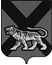 ТЕРРИТОРИАЛЬНАЯ ИЗБИРАТЕЛЬНАЯ КОМИССИЯГОРОДА  ДАЛЬНЕГОРСКАР Е Ш Е Н И Е12 августа  2020 г.                              г. Дальнегорск                           № 724/122Об определении графика  работы избирательных комиссийдля проведения   досрочного голосования  в период избирательной кампании по дополнительным выборам депутатов Думы Дальнегорского городского округа по одномандатным избирательным округам № 3, № 17, № 20В связи с назначением на 13 сентября 2020 года дополнительных выборов депутатов Думы Дальнегорского городского округа, территориальная избирательная комиссия города ДальнегорскаРЕШИЛА:1. Определить следующий режим работы территориальной избирательной комиссии города Дальнегорска для проведения досрочного голосования в период избирательной кампании по дополнительным  выборам депутатов  Думы Дальнегорского городского округа по одномандатным избирательным округам № 3, № 17, № 20, назначенных на 13 сентября 2020 года:понедельник – пятница  с 16-00 до 20-00суббота, воскресенье  с 10-00 до 14-002.  Определить следующий режим работы участковых избирательных комиссий № 1004, № 1018, № 1022, № 1024 в период избирательной кампании по дополнительным  выборам депутатов  Думы Дальнегорского городского округа по одномандатным избирательным округам № 3, № 17, № 20, назначенных на 13 сентября 2020 года, в том числе в период проведения досрочного голосования: 9, 10, 11 сентября   с 16-00 до 20-0012 сентября   с 10-00 до 14-00 2. Разместить настоящее решение на официальном сайте   Дальнегорского городского округа в разделе «Территориальная избирательная комиссия» в информационно-телекоммуникационной сети «Интернет».Председатель комиссии		                                             С. Н. ЗарецкаяСекретарь комиссии                                                                     О. Д. Деремешко